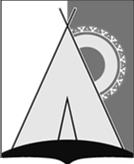 АДМИНИСТРАЦИЯСЕЛЬСКОГО ПОСЕЛЕНИЯ РУССКИНСКАЯСургутского районаХанты-Мансийского автономного округа - ЮгрыПОСТАНОВЛЕНИЕ« 27 » ноября 2020 года 	                                  	                      	                                     № 165д. РусскинскаяОб утверждении муниципальнойпрограммы «Содержание улично-дорожной сети сельского поселенияРусскинская в 2021 году и плановые периоды 2022-2023 года»В соответствии с Федеральным законом от 06.10.2003 № 131-ФЗ «Об общих принципах организации местного самоуправления в Российской Федерации», со статьей 179 Бюджетного кодекса Российской Федерации», уставом сельского поселения Русскинская, постановлением администрации сельского поселения Русскинская  от 10.04.2014 №41 «Об утверждении порядка принятия решений о разработке муниципальных программ, их формирования и реализации»,  Федеральным законом от 08.11.2007 № 257-ФЗ «Об автомобильных дорогах и дорожной деятельности в Российской Федерации и о внесении изменений в отдельные законодательные акты Российской Федерации», 1. Утвердить муниципальную программу «Содержание улично-дорожной сети сельского поселения Русскинская в 2021 году и плановые периоды 2022-2023 года», согласно приложению.2. Установить, что в ходе реализации муниципальной программы «Содержание улично-дорожной сети сельского поселения Русскинская в 2021 году и плановые периоды 2022-2023 года» ежегодной корректировке подлежат мероприятия и объемы их финансирования с учетом возможностей средств бюджета сельского поселения Русскинская 3. Настоящее постановление обнародовать и разместить на официальном сайте сельского поселения Русскинская. 4. Настоящее постановление вступает в силу после его обнародования и распространяется на правоотношения, возникшие с 01 января 2021 года.         5.  Контроль за выполнением постановления возложить на главу сельского поселения Русскинская.Глава сельского поселения Русскинская                                          А.Н.СоболевПриложениек постановлению администрациисельского поселения Русскинскаяот «27» ноября 2020  года № 165Муниципальная программа сельского поселения Русскинская«Содержание улично-дорожной сети сельского поселенияРусскинская в 2021 году и плановые периоды 2022-2023 года»Паспорт муниципальной программы сельского поселения РусскинскаяРаздел 1. Характеристика текущего состояния сферы реализации Муниципальной программыВ социально-экономическом развитии сельского поселения Русскинская важную роль играет развитие внутрипоселковой сети автомобильных дорог. Дорожно-транспортный комплекс является составной частью производственной  инфраструктуры сельского поселения Русскинская. Его устойчивое и эффективное развитие – необходимое условие обеспечения темпов экономического роста и повышение качества жизни населения. Отставание темпов развития автомобильных дорог общего пользования от потребности социально-экономического развития поселения, увеличение объемов автомобильного движения требует неотложного решения задач ремонта и содержания автомобильных дорог общего пользования, повышения безопасности движения по ним автотранспортных средств. Несоответствие дорожно-транспортной инфраструктуры потребностям нашего общества ведет к работе основных автомобильных дорог поселения в режиме перегрузки и как следствие к росту дорожно-транспортных происшествий, росту затрат на ремонт и содержание автодорог местного значения. В настоящее время протяженность улично-дорожной сети сельского поселения Русскинская составляет 5,5  километров, в том числе:из них:- с бетонным покрытием – 5,5 км;Общая площадь улично-дорожной сети сельского поселения Русскинская составляет 35,68 тыс. кв.м., в том числе:из них:- с  бетонным покрытием – 35,68 тыс. кв.м. Объемы финансирования дорожного хозяйства сельского поселения Русскинская ранее, позволили  поддерживать  состояние  автомобильных  дорог общего пользования в соответствии с нормативными требованиями безопасности движения, путем проведения текущего (ямочного) ремонтов практически на всем протяжении автодорог. Появляются новые дефекты дорожного покрытия и увеличивается объем нарушения покрытия в ранее отремонтированных местах, связанные с колебаниями температуры в переходные сезонные периоды. Увеличение количества крупнотоннажных транспортных средств также приводят к преждевременному износу автомобильных дорог и искусственных сооружений на них. Сложные природные и климатические условия требуют более высоких затрат на ремонт и содержание автомобильных дорог общего пользования.Раздел 2. Цели и задачи Муниципальной программы Основной целью Программы является:-  развитие автомобильных дорог общего пользования местного значения;- содержание и ремонт автомобильных дорог общего пользования местного значения сельского поселения на нормативном уровне, их развитие, обустройство, улучшение технического и эксплуатационного состояния;-  обеспечение безопасности дорожного движения.Для достижения поставленной цели определены основные задачи Программы:- обустройство дорожной сети средствами регулирования движения и безопасности движения (разметка дорожной части, устройство дорожных знаков и искусственных неровностей);- своевременный ремонт дорожного покрытия;- улучшение технического и эксплуатационного состояния;- качественное обслуживание в зимний и летний периоды.Система программных мероприятийПрограммные мероприятия предусматривают следующее:1) мероприятия по содержанию автомобильных дорог в сельском поселении;2) ремонт существующих автомобильных дорог, предусматривающая восстановление и улучшение эксплуатационных качеств дорог;3) развитие сети улиц сельских населенных пунктов и дорог местного значения;4) безопасность дорожного движения.Для реализации повышения технического уровня автомобильных дорог сельского поселения Русскинская необходимо провести мероприятия направленные на повышение безопасности передвижения пешеходов, транспортных средств и предупреждение дорожно-транспортных происшествий за счет устройства искусственных неровностей, установки  светофоров на нерегулируемых пешеходных переходах, выполнению мероприятия по устройству (монтажу) и изготовлению недостающих средств организации и регулирования дорожного движения и нанесению дорожной разметки (представлены в Приложении к муниципальной программе).  4.  Ресурсное обеспечение ПрограммыОбъем средств на реализацию мероприятий Программы с 2021 по 2023 годы составит 3 557,1 тыс. рублей,  за счет средств местного бюджета, за счет средств из других бюджетов (иных источников финансирования) – 0 рублей.Ежегодно с учетом хода реализации Программы в текущем году уточняется объем средств, необходимых для финансирования Программы в очередном финансовом году.Раздел 5. Порядок реализации Муниципальной программыОтветственным исполнителем Муниципальной программы является администрация сельского поселения Русскинская.Ответственный исполнитель Муниципальной программы, обладает правом вносить предложения об изменении объемов финансовых средств, направляемых на решение отдельных ее задач, осуществляет координацию деятельности соисполнителя, рекомендует соисполнителю осуществить разработку отдельных мероприятий и планов их реализации. Несет ответственность за достижение показателей (индикаторов) муниципальной программы, а также конечных результатов ее реализации. Осуществляет подготовку годового отчета о ходе реализации и оценке эффективности муниципальной программы и представляет его в бухгалтерию администрации сельского поселения Русскинская, в установленные сроки.Соисполнитель муниципальной программы обеспечивает исполнение мероприятий муниципальной программы.  Механизм реализации Муниципальной программы представляет собой скоординированные по срокам и направлениям действия и включает:- разработку и принятие муниципальных правовых актов администрации сельского поселения, необходимых для выполнения Муниципальной программы;- уточнение объемов финансирования  по программным мероприятиям на очередной финансовый год и плановый период в соответствии с мониторингом фактически достигнутых результатов  путем сопоставления их с целевыми показателями реализации Муниципальной программы;- управление Муниципальной программой, эффективное использование средств, выделенных на реализацию Муниципальной программы;- представление в финансово-экономический отдел администрации сельского поселения Русскинская оперативного и годового отчета о ходе реализации и оценке эффективности муниципальной программы;- информирование общественности о ходе и результатах реализации Муниципальной программы.Соисполнителями Муниципальной программы являются отраслевые (функциональные) органы администрации сельского поселения Русскинская.Реализация мероприятий  Муниципальной программы осуществляется на основе муниципальных контрактов (договоров) на приобретение товаров (оказание услуг, выполнение работ) для муниципальных нужд, заключаемых в установленном законодательством Российской Федерации порядке.6. Ожидаемые результаты и целевые индикаторыи показатели социально-экономической эффективностиОценка эффективности и социально-экономических последствий реализации Программы будет производиться на основе системы целевых индикативных показателей ожидаемых результатов мероприятий Программы. Система индикаторов обеспечит мониторинг динамики изменений в сфере дорожного хозяйства за оцениваемый период с целью уточнения или корректировки поставленных задач, проводимых мероприятий.Наименование муниципальной программы«Содержание улично-дорожной сети сельского поселенияРусскинская в 2021 году и плановые периоды 2022-2023 года» (далее – Программа)«Содержание улично-дорожной сети сельского поселенияРусскинская в 2021 году и плановые периоды 2022-2023 года» (далее – Программа)«Содержание улично-дорожной сети сельского поселенияРусскинская в 2021 году и плановые периоды 2022-2023 года» (далее – Программа)«Содержание улично-дорожной сети сельского поселенияРусскинская в 2021 году и плановые периоды 2022-2023 года» (далее – Программа)Основание для разработки муниципальной программы- Федеральный закон от 06.10.2003 № 131-ФЗ «Об общих принципах организации местного самоуправления в Российской Федерации»;- Бюджетный кодекс Российской Федерации;- Устав сельского поселения Русскинская;- Постановление администрации сельского поселения Русскинская от 10.04.2014 г. № 41  «Об утверждении порядка принятия решений о разработке муниципальных программ, их формирования и реализации»;- Федеральный закон от 06.10.2003 № 131-ФЗ «Об общих принципах организации местного самоуправления в Российской Федерации»;- Бюджетный кодекс Российской Федерации;- Устав сельского поселения Русскинская;- Постановление администрации сельского поселения Русскинская от 10.04.2014 г. № 41  «Об утверждении порядка принятия решений о разработке муниципальных программ, их формирования и реализации»;- Федеральный закон от 06.10.2003 № 131-ФЗ «Об общих принципах организации местного самоуправления в Российской Федерации»;- Бюджетный кодекс Российской Федерации;- Устав сельского поселения Русскинская;- Постановление администрации сельского поселения Русскинская от 10.04.2014 г. № 41  «Об утверждении порядка принятия решений о разработке муниципальных программ, их формирования и реализации»;- Федеральный закон от 06.10.2003 № 131-ФЗ «Об общих принципах организации местного самоуправления в Российской Федерации»;- Бюджетный кодекс Российской Федерации;- Устав сельского поселения Русскинская;- Постановление администрации сельского поселения Русскинская от 10.04.2014 г. № 41  «Об утверждении порядка принятия решений о разработке муниципальных программ, их формирования и реализации»;Инициатор ПрограммыАдминистрация сельского поселения РусскинскаяАдминистрация сельского поселения РусскинскаяАдминистрация сельского поселения РусскинскаяАдминистрация сельского поселения РусскинскаяРазработчики ПрограммыАдминистрация сельского поселения РусскинскаяАдминистрация сельского поселения РусскинскаяАдминистрация сельского поселения РусскинскаяАдминистрация сельского поселения РусскинскаяЦели муниципальной программы- развитие автомобильных дорог общего пользования местного значения;- содержание и ремонт автомобильных дорог общего пользования местного значения сельского поселения на нормативном уровне, их развитие, обустройство, улучшение технического и эксплуатационного состояния;- обеспечение безопасности дорожного движения.- развитие автомобильных дорог общего пользования местного значения;- содержание и ремонт автомобильных дорог общего пользования местного значения сельского поселения на нормативном уровне, их развитие, обустройство, улучшение технического и эксплуатационного состояния;- обеспечение безопасности дорожного движения.- развитие автомобильных дорог общего пользования местного значения;- содержание и ремонт автомобильных дорог общего пользования местного значения сельского поселения на нормативном уровне, их развитие, обустройство, улучшение технического и эксплуатационного состояния;- обеспечение безопасности дорожного движения.- развитие автомобильных дорог общего пользования местного значения;- содержание и ремонт автомобильных дорог общего пользования местного значения сельского поселения на нормативном уровне, их развитие, обустройство, улучшение технического и эксплуатационного состояния;- обеспечение безопасности дорожного движения.Исполнители и участники муниципальной программыАдминистрация сельского поселения Русскинская, юридические лица (по согласованию), общественные организации сельского поселения, администрация Сургутского районаАдминистрация сельского поселения Русскинская, юридические лица (по согласованию), общественные организации сельского поселения, администрация Сургутского районаАдминистрация сельского поселения Русскинская, юридические лица (по согласованию), общественные организации сельского поселения, администрация Сургутского районаАдминистрация сельского поселения Русскинская, юридические лица (по согласованию), общественные организации сельского поселения, администрация Сургутского районаЗадачи муниципальной программы- обустройство дорожной сети средствами регулирования движения и безопасности движения (разметка дорожной части, устройство дорожных знаков и искусственных неровностей);- своевременный ремонт дорожного покрытия;- улучшение технического и эксплуатационного состояния;- качественное обслуживание в зимний и летний периоды.- обустройство дорожной сети средствами регулирования движения и безопасности движения (разметка дорожной части, устройство дорожных знаков и искусственных неровностей);- своевременный ремонт дорожного покрытия;- улучшение технического и эксплуатационного состояния;- качественное обслуживание в зимний и летний периоды.- обустройство дорожной сети средствами регулирования движения и безопасности движения (разметка дорожной части, устройство дорожных знаков и искусственных неровностей);- своевременный ремонт дорожного покрытия;- улучшение технического и эксплуатационного состояния;- качественное обслуживание в зимний и летний периоды.- обустройство дорожной сети средствами регулирования движения и безопасности движения (разметка дорожной части, устройство дорожных знаков и искусственных неровностей);- своевременный ремонт дорожного покрытия;- улучшение технического и эксплуатационного состояния;- качественное обслуживание в зимний и летний периоды.Сроки реализации муниципальной программы2021-2023 года2021-2023 года2021-2023 года2021-2023 годаФинансовое обеспечение муниципальной программы,в том числе по годам:Расходы  (тыс. рублей)Расходы  (тыс. рублей)Расходы  (тыс. рублей)Расходы  (тыс. рублей)Финансовое обеспечение муниципальной программы,в том числе по годам:Всего2021 год2022 год2023 годФинансовое обеспечение муниципальной программы,в том числе по годам:3 557,11 185,71 185,71 185,7Средства бюджетаСельского поселения Русскинская3 557,11 185,71 185,71 185,7Планируемые результаты реализации муниципальной программы- уменьшение дорожно-транспортных происшествий на 5% за счёт улучшения  технического состояния дорожной сети, своевременной и качественной уборки автомобильных дорог в зимние и летние периоды;- уменьшение количества происшествий с участием пешеходов на 3% за счёт обустройства улично-дорожной сети средствами регулирования движения – дорожными знаками, дорожной разметкой и искусственными неровностями;- увеличение срока эксплуатации автомобильных и внутриквартальных дорог с асфальтобетонным покрытием на 5% за счёт своевременного и качественного ремонта покрытия дорог.- уменьшение дорожно-транспортных происшествий на 5% за счёт улучшения  технического состояния дорожной сети, своевременной и качественной уборки автомобильных дорог в зимние и летние периоды;- уменьшение количества происшествий с участием пешеходов на 3% за счёт обустройства улично-дорожной сети средствами регулирования движения – дорожными знаками, дорожной разметкой и искусственными неровностями;- увеличение срока эксплуатации автомобильных и внутриквартальных дорог с асфальтобетонным покрытием на 5% за счёт своевременного и качественного ремонта покрытия дорог.- уменьшение дорожно-транспортных происшествий на 5% за счёт улучшения  технического состояния дорожной сети, своевременной и качественной уборки автомобильных дорог в зимние и летние периоды;- уменьшение количества происшествий с участием пешеходов на 3% за счёт обустройства улично-дорожной сети средствами регулирования движения – дорожными знаками, дорожной разметкой и искусственными неровностями;- увеличение срока эксплуатации автомобильных и внутриквартальных дорог с асфальтобетонным покрытием на 5% за счёт своевременного и качественного ремонта покрытия дорог.- уменьшение дорожно-транспортных происшествий на 5% за счёт улучшения  технического состояния дорожной сети, своевременной и качественной уборки автомобильных дорог в зимние и летние периоды;- уменьшение количества происшествий с участием пешеходов на 3% за счёт обустройства улично-дорожной сети средствами регулирования движения – дорожными знаками, дорожной разметкой и искусственными неровностями;- увеличение срока эксплуатации автомобильных и внутриквартальных дорог с асфальтобетонным покрытием на 5% за счёт своевременного и качественного ремонта покрытия дорог.